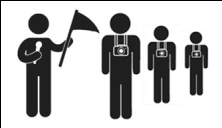 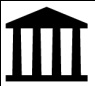 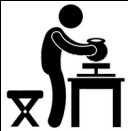 ИНТЕРАКТИВНЫЕ ЭКСКУРСИИ И МАСТЕР-КЛАССЫ13 – 19 июля 2020 годаДрузья! Мы просим выполнять все необходимые меры предосторожности. Рекомендации вы сможете получить при приобретении билета. Во всех кассовых зонах музея для вас организованы места, где можно обработать руки антисептиком и приобрести маски. В открытых для посещения уличных музейных объектах, а также в Новгородском Кремле проводятся экскурсии для групп не более пяти человек и с обеспечением дистанции между группами и посетителями не менее полутора метров.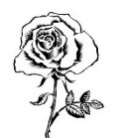 Скидка 5% на вкусные и полезные сувениры в «Красной Избе» (при предъявлении листовки) действует до 31 июля 2020. Сенная пл., 5   9:30 - 18:00    +7 905 290 86 86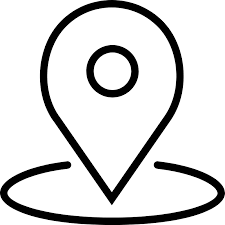 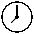 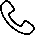 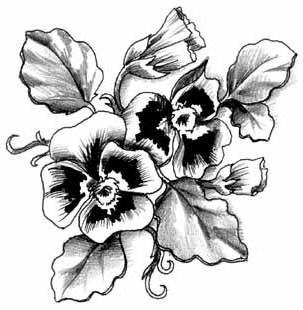 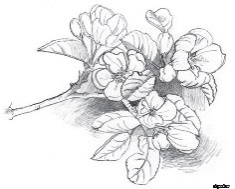 СБОРНЫЕ ЭКСКУРСИИ13 – 19 июля 2020 года Билеты на сборные экскурсии можно приобрести Информационном центре музея (Важня) на Сенной пл. д. 3Сбор на пешеходные экскурсии – у «Памятника Тысячелетию России» (если иное не указано в примечаниях).Все экскурсии и мастер-классы проходят для групп не более пяти человек.Бронирование по телефону 8 921 730 93 92СБОРНЫЕ ЭКСКУРСИИ13 – 19 июля 2020 года Билеты на сборные экскурсии можно приобрести Информационном центре музея (Важня) на Сенной пл. д. 3Сбор на пешеходные экскурсии – у «Памятника Тысячелетию России» (если иное не указано в примечаниях).Все экскурсии и мастер-классы проходят для групп не более пяти человек.Бронирование по телефону 8 921 730 93 92«Путешествие с Онфимом» по южной части Новгородского Кремля на электромобиле 6+«Путешествие с Онфимом» по южной части Новгородского Кремля на электромобиле 6+Режим работы: Вт – Вс с 11:00 до 13:00Входной билет: 150 руб. – взрослые; 100 руб. – пенсионеры, учащиеся; до 7 лет – бесплатноЭкскурсии каждые 30 минутМУЗЕЙ НАРОДНОГО ДЕРЕВЯННОГО ЗОДЧЕСТВА «ВИТОСЛАВЛИЦЫ»МУЗЕЙ НАРОДНОГО ДЕРЕВЯННОГО ЗОДЧЕСТВА «ВИТОСЛАВЛИЦЫ»Режим работы: 10:00 – 20:00 (ежедневно)Входной билет: 170 руб. – взрослые; 120 руб. – учащиеся; до 16 лет – бесплатно.Режим работы: 10:00 – 20:00 (ежедневно)Входной билет: 170 руб. – взрослые; 120 руб. – учащиеся; до 16 лет – бесплатно.Обзорная экскурсия по музею «Витославлицы» Стоимость: 200 рублей – взрослые, 150 рублей – дети с 6 лет и студенты, дети до 6 лет - бесплатно.Пн, Пт: 10:00; 13:00Вт, Ср, Чт: 10:00; 12:00; 14:00Сб, Вс: 13:00; 16:00Мастер-класс по изготовлению куклы-оберегаСтоимость: 200 руб., дети до 5 лет – в сопровождении взрослых.Пн, Пт, Сб, Вс: 12:00; 14:00МУЗЕЙ ХУДОЖЕСТВЕННОЙ КУЛЬТУРЫ НОВГОРОДСКОЙ ЗЕМЛИ (Десятинный монастырь)МУЗЕЙ ХУДОЖЕСТВЕННОЙ КУЛЬТУРЫ НОВГОРОДСКОЙ ЗЕМЛИ (Десятинный монастырь)Пешеходная экскурсия «Путешествие по Десятинному монастырю»Стоимость: 100 рублей для взрослых, 50 рублей – школьники, студенты, пенсионеры.+ 600 рублей с группы за индивидуальное обслуживаниеЗапись по телефону: +7 911 644 02 91Ежедневно 
(кроме понедельника)с 10:00 до 17:30Детский музейный центр (Кремль, Судейский городок 3)Детский музейный центр (Кремль, Судейский городок 3)Экскурсии и мастер-классыЦена: 200 рублей (взрослые); 150 рублей (пенсионеры, учащиеся,дошкольники)Узнайте больше:+7 (816 2) 77 40 54Сбор у Детского музейного центра 14 июля в 12:00 – Квест по музею изобразительных искусств «Тайны старинных картин» (6+)14 июля в 13:00 – Мастер-класс по изготовлению театральных персонажей и разыгрывание истории из жизни мальчика Онфима «Театр на холодильнике» (6+)14 июля в 14:00 – Интерактивная экскурсия по выставке «Победа! Одна на всех». «Волховский фронт. Бои и герои» (6+)14 июля в 15:00 – Беседа с практическим занятием – изготовлением сувенира из глины «Волшебная глина» (6+)15 июля в 12:00 – Мастер-класс по изготовлению безыгольной куклы из текстиля «Куколка на выхвалку» (6+)15 июля в 13:00 – Игра по историческому ориентированию на территории Кремля «Новгородский следопыт» (6+)15 июля в 14:00 – Интерактивная экскурсия по выставке «Победа! Одна на всех». «Профессии на войне» (6+)15 июля в 15:00 – Игра-реконструкция на макете «Невская битва. 1240 г.» (6+)16 июля в 12:00 – Тематическая экскурсия по Кремлю с рисунком по теме «Здесь была война» (6+)16 июля в 13:00 – Квест по музею изобразительных искусств «Тайны старинных картин» (6+)16 июля в 14:00 – Интерактивная экскурсия по выставке «Победа! Одна на всех». «Волховский фронт. Бои и герои» (6+)16 июля в 15:00 – Мастер-класс по изготовлению безыгольной куклы из текстиля «Птица счастья» (6+)17 июля в 12:00 – Лекция-концерт на тему «Ударные и самозвучащие музыкальные инструменты и бытовые предметы, на которых можно играть  музыку» с мастер-классом по игре на ложках «Школа гусельника Антония. Открытый урок» (6+)17 июля в 13:00 – Мастер-класс по изготовлению игрушки из шерсти в технике мокроговаляния «Аленький цветочек» (6+)17 июля в 14:00 – Интерактивная экскурсия по выставке «Победа! Одна на всех». «Профессии на войне» (6+)17 июля в 15:00 – Беседа с практическим занятием – изготовлением сувенира из глины «Сказки вокруг глиняного горшка» (6+)18 июля в 12:00 – Игра по историческому ориентированию на территории Кремля «Новгородский следопыт» (6+)18 июля в 13:00 – Интерактивная экскурсия по выставке «Победа! Одна на всех». «Профессии на войне» (6+)18 июля в 15:00 – Игра-реконструкция на макете «Невская битва. 1240 г.» (6+)19 июля в 12:00 – Беседа о берестяных грамотах мальчика Онфима с рисунком по теме «Первый светский художник» (6+)19 июля в 12:00 – Беседа с мастер-классом по изготовлению игрушки «Коник» из мочала «Во что играли в старину» (6+)